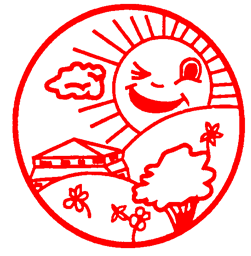 Emima6STIudita4SDivin6STSimon4SIsabel6JONoah4STaylor6JOMinsa4SMazen6JOAgata4SCeleste5TMDaberechi4STanishka5TMAylah4SRenarya5TMLevi4SSuriyan5TMLeonardo4RLuana5TMMiguel4RMartim5RMFilipe3KChris5RMMohamed3KPedro5RMDiogo3KChantae5RMNila3SBethany5RMNelith3SPatricia3SKinjal3SMackenzie3SNaomy3SAnisia3S